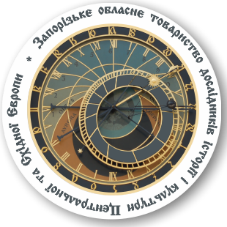 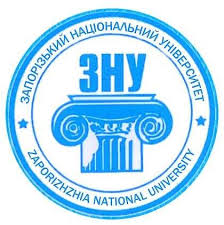 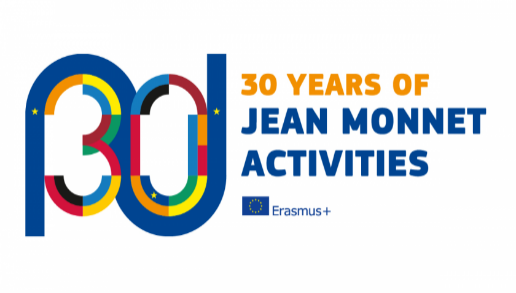 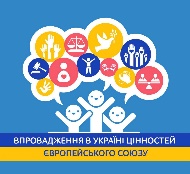 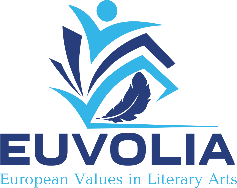 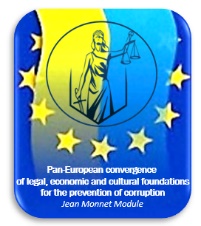 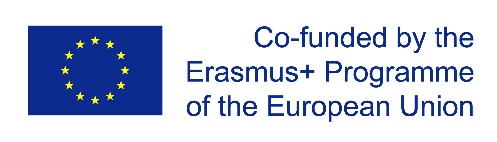 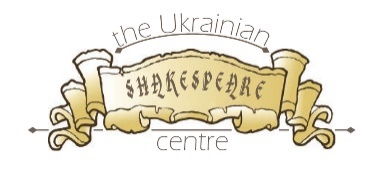 Круглий стіл«Європейські цінності для Нової української школи»1 листопада 2019 р. Запорізький національний університет, вул. Жуковського 66, ауд. 61ПРОГРАМА09:30		Реєстрація учасників10:00		Вітальне слово Юрій Каганов, проректор з науково-педагогічної роботи ЗНУГалина Морошкіна, декан факультету іноземної філології ЗНУБоштіан Марко Турк, зав. кафедри романської філології Люблянського університету (Словенія)  Станіслав Черкасов, координатор проекту EUVOLIA  10:20		Дискусія (сесія 1)Європейські цінності у школі: навчаємо, вивчаємо, прищеплюємо? Пастки традиційних підходів                                        Спікери: Юрій Кагановд.і.н., проректор з науково-педагогічної роботи ЗНУОлена Тупахінак.філол.н., академічний координатор EUVOLIAКатерина Василинак.філол.н., керівник модулю EUVOLIA«Я» та «Інший»: європейські цінності у парадигмі міжкультурної комунікації. Художній текст як кейс для розуміння ціннісного кодуСпікери: Ірина Павленкод.філол.н., зав. кафедри російської філології ЗНУНаталія Торкутд.філол.н., директорка Українського Шекспірівського центру Олександра Ніколовад.філол.н., керівник модулю EUVOLIA12:00		Кава-брейк 12:30		Дискусія (сесія 2) Європейські цінності: міфи й факти. Європейські цінності як історичний і правовий конструктСпікери:Тетяна Коломоєцьд.ю.н., декан юридичного факультету ЗНУ, керівник модулю проекту Програми ім. Жана Моне «Загальноєвропейська конвергенція правових, економічних та культурологічних основ попередження корупції»Владислава Завгородня к.ю.н., координатор проекту Програми ім. Жана Моне “Впровадження європейських цінностей в Україні” (Сумський державний університет) Олексій Макаренков к.ю.н., координатор проекту Програми ім. Жана Моне «Загальноєвропейська конвергенція правових, економічних та культурологічних основ попередження корупції»Станіслав Черкасовк.і.н., координатор проекту EUVOLIA, голова Запорізького обласного товариства дослідників історії і культури Центральної та Східної Європи13:30 		Підбиття підсумківОбговорення проекту рекомендацій щодо впровадження ціннісно-орієнтованого підходу у викладання дисциплін гуманітарного циклу Урочисте вручення сертифікатів участі у заходах EUVOLIA Групове фото 